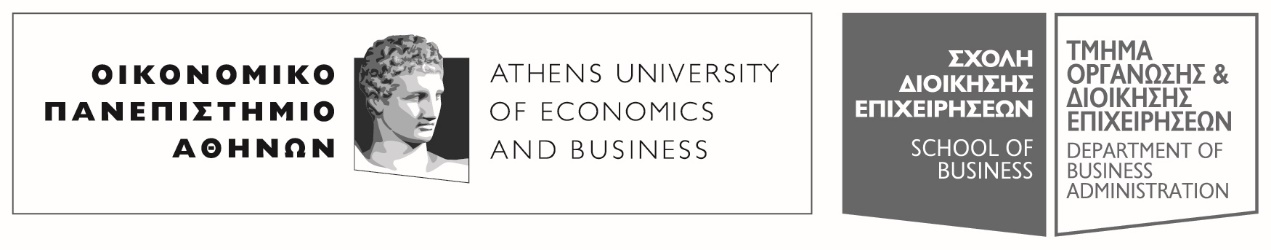 Πατησίων 76, 104 34 Αθήνα. Tηλ.: 210 8203308-311, 210 8203375 / Fax: 210 823096676,  104 34 . Tel.: (+30) 210 8203308-311, 210 8203375 / Fax: (+30) 210 8230966E-mail: ode@aueb.gr / www.aueb.grΑΝΑΚΟΙΝΩΣΗΓια τους φοιτητές του Τμήματος ΟΔΕΟι διαλέξεις του μαθήματος  «ΠΟΣΟΤΙΚΕΣ ΜΕΘΟΔΟΙ ΙΙΙ (ΟΙΚΟΝΟΜΕΤΡΙΑ)», με διδάσκοντα τον κ. Θεόδωρο Μπράτη, Επίκουρο Καθηγητή, τμήματα (Α-Λ) και (Μ-Ω) αναβάλλονται, λόγω ασθένειας του διδάσκοντος, την Τρίτη 13-12-2022 και την Πέμπτη 15-12-2022.Οι φοιτητές θα ενημερωθούν για την αναπλήρωση των μαθημάτων.                                                                                                              Αθήνα  13/12/2022                                                                                                Από τη Γραμματεία του Τμήματος                                                                                   Οργάνωσης και Διοίκησης Επιχειρήσεων